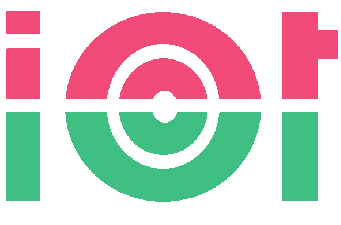 Jaarverslag 2018Utrecht, 17 maart 20191. InleidingEind november verscheen het Jaarrapport Integratie 2018. In dezelfde week vond de laatste vergadering van het jaar over integratie plaats van de vaste commissie voor Sociale Zaken en Werkgelegenheid van de Tweede Kamer. Het Jaarrapport laat zien dat er op alle fronten sprake is van onmiskenbare vooruitgang en van een vermindering van de verschillen tussen migranten en Nederlanders. De werkloosheid daalt, het opleidingsniveau neemt toe, de uitkeringsafhankelijkheid neemt af, de inkomens stijgen, de criminaliteit vermindert, migranten koesteren steeds liberalere opvattingen over genderongelijkheid, de tweede generatie doet meer aan vrijwilligerswerk en ga zo maar door. Er gaat ook van alles mis, maar overwegend, zo stelt het Centraal Bureau voor de Statistiek vast, slaagt de integratie. Wie evenwel de handelingen van de Tweede Kamer over integratie naleest krijgt de indruk dat zich een vreselijke ramp over Nederland voltrekt. Toeterturken verstoren de nachtelijke stilte, Turkse weekeindscholen bederven de Nederlandse jeugd, de lange arm van Ankara  bedreigt de vrije Nederlandse samenleving, de democratie is in gevaar omdat Turkse kranten foto’s van Kamerleden met dreigende teksten plaatsen… Ja, inderdaad, het zijn vooral de Turken die het hebben gedaan. Er werd in de vaste Kamercommissie vrijwel geen andere minderheidsgroep genoemd. Marokkanen werden 6 maal genoemd, Turken of Turkije 106 maal en altijd in negatieve zin. Enerzijds is het begrijpelijk dat nu wereldwijd mensenrechten en democratie in toenemende mate onder druk staan, men in Nederland bezorgd is over de sympathie voor president Erdoğan van de grootste etnische minderheid. Anderzijds moet de vraag worden gesteld of het verstandig is dat de Nederlandse politiek de Turkse gemeenschap net als de Turkse regering in eerste instantie beschouwd als een diaspora. Dat 73 procent van de Turkse Nederlanders (bij een opkomst van 46,2 procent) op de AKP heeft gestemd betekent toch niet dat zij zich uitspreken voor mensenrechtenschendingen? Daar moet overigens wel bij worden vermeld dat in bepaalde kringen de verbondenheid met het Turkse moederland uitbundiger wordt gevierd dan die met het Nederlandse vaderland.Het Inspraakorgaan Turken is er niet voor wat goed gaat met de integratie, maar voor wat er nog niet goed gaat. Hieronder wordt verslag gedaan van de activiteiten die daartoe in 2018 zijn ondernomen.  In de volgende paragraaf gaan we kort in op de positie van de Turkse gemeenschap op de arbeidsmarkt en in het onderwijs. De daaropvolgende paragrafen handelen achtereenvolgens over het IOT, het integratiebeleid, de activiteiten t.b.v. belangenbehartiging en de projecten die zijn uitgevoerd, dan wel in uitvoering zijn.  2. De Turkse gemeenschapOfschoon de integratie in algemene zin vooruitgang laat zien, is op een aantal terreinen sprake van hardnekkig stagnatie waarvoor alleen oplossingen kunnen worden gevonden door middel van krachtige beleidsinitiatieven.De nevenstaande grafiek laat zien dat de sociaaleconomische positie van een deel van de Turkse gemeenschap erg kwetsbaar is. In tijden van economische recessie worden Turken en andere leden van minderheidsgroepen eerder en vaker ontslagen, en als de economie weer aantrekt worden zij als laatsten weer in dienst genomen. Voor een deel van de gemeenschap is het gevolg daarvan dat zij onregelmatig en steeds voor een korte periode zijn ingeschakeld in het arbeidsproces en daardoor niet in staat zijn een duurzaam zelfstandig bestaan op te bouwen. 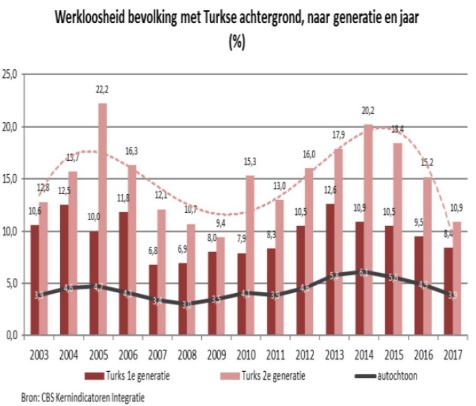 In het derde kwartaal van 2018 was de werkloosheid in de Turkse gemeenschap 7,5% (Nederlanders 2,9). De jeugdwerkloosheid was 11,2% (Nederlanders 5,9). De werkloosheid is inmiddels aanzienlijk lager dan tijdens het hoogtepunt van de crisis. Waar het aan ontbreekt is zijn initiatieven om te voorkomen dat bij een volgende recessie het opnieuw de migranten zijn die de eerste en de hardste klappen opvangen. De beste garantie voor een sterke arbeidsmarktpositie is een goede opleiding. Het opleidingsniveau van de Turkse gemeenschap gaat onmiskenbaar vooruit, maar dat gebeurt veel langzamer dan bij andere bevolkingsgroepen. In 2017 had 67% van de Turkse een startkwalificatie, tegen 71% van de Marokkanen en 73% van de Nederlanders. Van de Turkse leerlingen in de derde klas van het middelbaar onderwijs volgt 27% een havo/vwo opleiding, tegen 32% van de Marokkanen en 49% van de Nederlanders. In alle onderwijssoorten zakken Turken vaker voor het examen dan leerlingen uit andere bevolkingsgroepen. 3. Het Inspraakorgaan Turken Het IOT bestaat inmiddels vier jaar zonder de structurele subsidie die tot 1 januari 2015 werd ontvangen vanwege de deelname aan het opgeheven Landelijke Overleg Minderheden. Dat het IOT kan voortbestaan op basis van projectsubsidies is vooral te danken aan de inzet van vele tientallen betrokken en kundige vrijwilligers. Op 27 januari overleed de oud-voorzitter van het IOT Sabri Kenan Bağcı. Niet alleen bij het IOT, maar ook in talrijke andere functies heeft bij gestreden voor een betere maatschappelijke positie  van de Turkse immigranten in Nederland. Op 31 december 2018 bestond het IOT-bestuur uit Zeki Baran (voorzitter), ), İzem Atmaca (vicevoorzitter) Sefa Aydoğan (secretaris), Düzgün Kayak (penningmeester) Oktay Ünlü (tweede secretaris), Veli Tongel, Nihal Aggündüz, Serdar Çiçek, Gülcan Engin, Melahat Çapoğlu, Fikri Demirtaş en Ayhan Köse.In dank voor het vele werk dat zij voor het IOT hebben gedan heeft het bestuur in 2018 afscheid genomen van de volgende leden: Ali Koçak, Fatma Öztürk en Hasan Kaplan.Directeur van het IOT was in 2018 Ahmet Azdural.4. IntegratiebeleidHet doel van het integratiebeleid is de bevordering van maatschappelijke samenhang en sociale stabiliteit. Een sociaal stabiele samenleving houdt naar de visie van de regering in dat:• Mensen zelfredzaam zijn en zonder belemmeringen kunnen meedoen;• Zij in al hun verscheidenheid met elkaar samenleven;• Iedereen zich thuis voelt ongeacht herkomst, religie of levensovertuiging.In het regeerakkoord van het kabinet Rutte III dat op 10 oktober 2017 van start ging werden harde maatregelen tegen discriminatie aangekondigd. De beleidsinitiatieven die tot nu toe het licht hebben gezien vallen evenwel tegen.   Het voornaamste beleidsonderdeel van het kabinet Rutte III op het terrein van de integratie is de herziening van het Inburgeringsstelsel. Belangrijke veranderingen zijn een persoonlijk integratie- en participatieplan, inkoop van inburgeringstrajecten door gemeenten, het verhogen van de taaleis, alternatieve leerroutes voor hen die niet in staat zijn het beoogde niveau te behalen, een onderwijsroute voor jongere nieuwkomers en aanpassing van het examenstelsel. Eindelijk lijkt bij de Rijksoverheid het inzicht door te dringen dat men met stroop meer vliegen vangt dan met azijn. Wat de Turken betreft wordt overigens nader onderzocht of het toch niet ook met azijn kan. Naar aanleiding van het Arrest Doğan van het Europese Hof wordt bekeken of binnen het nieuwe inburgeringsstelsel niet ook Turken alsnog onder de inburgeringsplicht kunnen worden gebracht. Verdere Integratie op de Arbeidsmarkt: de economie heeft iedereen nodig! luidde het motto van de brief die minister Koolmees in maart naar de Kamer zond. Dit motto geeft precies aan waar de brief in hoofdzaak over gaat, niet over de versterking van arbeidsmarktpositie van migranten, maar over maatregelen die werkgevers arbeidskrachten kunnen helpen. Voor de problematiek van discriminatie op de arbeidsmarkt werd verwezen naar een vervolgbrief. Die kwam in juni toen de staatssecretaris van SZW haar hoofdlijnenbrief Actieplan Arbeidsmarktdiscriminatie 2018 – 2021 naar de Tweede Kamer zond. In de brief zette zij haar Actieplan Arbeidsmarktdiscriminatie uiteen. De brief bevat een groot aantal pagina’s, maar er staat eigenlijk alleen in dat de staatssecretaris gaat praten met alle betrokken partners in het veld, in het bijzonder met de werkgevers. Alle betrokken partners? Neen, met migranten, de voornaamste slachtoffers van arbeidsmarktdiscriminatie gaat zij niet praten. In een scherpe reactie heeft het IOT samen met het SMN erop aangedrongen dat ook migranten bij de uitwerking van het Actieplan worden betrokken. In het bijzonder hebben de samenwerkingsverbanden voorgesteld om een programma op te zetten dat gedupeerden van arbeidsmarktdiscriminatie ondersteund als zij daartegen in het geweer willen komen. Over de reactie van IOT en SMN heeft een nader gesprek op ambtelijk niveau plaatsgevonden, waarin zij op een aantal punten tegemoet zijn gekomen. Onder meer zou de staatssecretaris de suggestie van de samenwerkingsverbanden volgen om aan te haken bij de Wet op de Ondernemingsraden, die de OR een belangrijke taak geeft als het gaat om de bestrijding van discriminatie in het bedrijfsleven. Tekenend voor het weinig doortastende beleid is dat de handreiking jongeren buiten beeld nooit is gepubliceerd. In de eerste helft van 2018 is samen met andere organisaties en ambtenaren van het departement van SZW hard gewerkt aan de Handreiking informele organisaties, het eindproductie van het project Pilot training zelforganisaties t.b.v. het begeleiden van jongeren buiten beeld. In het kader van dit project zijn 12 scouts bij migrantenorganisaties opgeleid, die in korte tijd 39 jongeren die zich in een uitzichtloze positie bevonden te begeleiden naar een traject richting opleiding of werk. Het doel van de handreiking was om gemeenten en migrantenorganisaties in staat te stellen de succesvolle methodiek zelf te gaan toepassen. Nadat de handreiking was voltooid is echter nooit meer iets van het departement vernomen. Op vragen waar de publicatie blijft wordt eenvoudig niet geantwoord. Behalve in brieven heeft het IOT zijn kritiek op het integratiebeleid verwoord in een reeks gesprekken met Kamerleden, onder meer Gijs van Dijk (PvdA), Pieter Heerma (CDA) en Jan Paternotte (D66). In die gesprekken werd voortgebouwd op de Agenda voor de toekomst, waarin door de Turkse gemeenschap zelf en door de Rijksoverheid te nemen maatregelen worden voorgesteld om de integratie te bevorderen. Na de hoorzitting van de Tweede Kamer met Turkse organisaties die eind 2016 plaatsvond werd met grote meerderheid een motie aangenomen waarin de regering werd verzocht niet langer in gesprek te gaan met of zich te wenden tot Turks-Nederlandse organisaties voor het integratiebeleid. In 2018 moest minister Koolmees de Tweede Kamer opnieuw beloven dat hij alleen met Turkse organisaties zou spreken wanneer vanuit de Turkse gemeenschap maatschappelijke onrust wordt veroorzaakt. Op 13 maart kregen Turkse organisaties de gelegenheid tot een kennismakingsgesprek met de minister. Duidelijk werd daarbij gesteld dat de minister de agenda bepaald en uitmaakt wie er worden uitgenodigd. Tijdens de kennismakingsbijeenkomst heeft het IOT minister Koolmees de hiervoor genoemde Agenda voor de toekomst overhandigd. De minister heeft daar niet op gereageerd. In de loop van het jaar is verschillende malen samen met het SMN op ambtelijk niveau overleg gevoerd met het departement van SZW. Die gesprekken gingen over het integratiebeleid en in het bijzonder over de wijze waarop de samenwerkingsverbanden zouden kunnen bijdragen aan het integratiebeleid. Op verzoek van de directeur Samenleving en integratie werd een uitgebreid memorandum opgesteld met voorstellen over arbeidsmarktbeleid, ouderparticipatie, beroepskeuze, discriminatiebestrijding en binding met de Nederlandse samenleving. Als enige reactie kwam daarop de verzuchting dat het departement – vier jaar na de beëindiging van het LOM! – nog steeds worstelt met de vraag hoe de relatie met migrantenorganisaties moet worden vormgegeven.  Het blijft een vreemde gedachte dat de Rijksoverheid een integratiebeleid voert zonder overleg met degenen die geacht worden te integreren. Op de lange termijn kan dat nooit goed gaan. 5. BelangenbehartigingIn januari maakte het tv-programma Radar de uitkomsten van een onderzoek bekend waaruit  bleek dat van de 78 benaderde uitzendbureaus - iets minder dan - de helft bereid was te voldoen aan het discriminerende verzoek om geen migranten te sturen voor vacatures. Dat bedrijven discrimineren is vaak genoeg aangetoond, maar dat intermediaire organisaties op de arbeidsmarkt dat doen veroorzaakte een schok, zeker omdat uitzendbureaus in het verleden veelvuldig maatregelen hebben genomen om in eigen gelederen discriminatie tegen te gaan. Het IOT heeft deelgenomen aan enkele sessies van de expertgroep discriminatie en inclusie van de Algemene Bond van Uitzendbureaus. Daarbij is het standpunt ingenomen dat het niet voldoende is om discriminatie te bestrijden middels voorlichting en mentaliteitsverandering. Uitzendbureaus zijn alleen te bewegen discriminerende verzoeken te weigeren, als ze er zeker van zijn dat die verzoeken vervolgens niet door de concurrent worden gehonoreerd. Alleen door een stelsel van onderlinge controle middels het type onderzoeken zoals Radar dat heeft gedaan kunnen uitzendbureaus er zeker van zijn dat ze elkaar kunnen vertrouwen.Sinds 1 januari 2015 worden uitkeringsgerechtigden die met meerdere volwassenen in een huis wonen gekort krachtens de kostendelersnorm. De kostendelersnorm zou aanvankelijk ook gelden voor de AOW. Hierover ontstond grote maatschappelijke onrust en al snel werd deze korting gekenschetst als mantelzorgboete. De invoering van de kostendelersnorm voor ouderen ging niet door. Voor alle ouderen? Neen, voor allochtone ouderen die vanwege hun AOW-tekort een beroep doen op de Aanvullende Inkomensvoorziening Ouderen (AIO) is de kostendelersnorm wel gaan gelden.In 2018 heeft het IOT  samen met ouderenorganisaties opnieuw gesprekken gevoerd met het departement van SZW en met politieke partijen om deze evidente onrechtvaardigheid op de agenda te krijgen. Er werd in de aanloop van de dag van de mantelzorg (10 november) een brief aan de leden van de Tweede Kamer gezonden en voorafgaand aan de behandeling van de begroting van Sociale Zaken worden er gesprekken gevoerd met Kamerleden.Maakt de overheid zich niet veel zorgen over de arbeidsmarktpositie, discriminatie en de schoolprestaties van Turken, waar zij zich des te meer zorgen over maakt is de binding met de Nederlandse samenleving. Met andere Turkse organisaties is het IOT uitgenodigd om bij te dragen aan een onderzoek ‘Binding met de Nederlandse samenleving onder Turkse Nederlanders’ dat wordt uitgevoerd door Labirinth. De probleemstelling van dit onderzoek luidt: Hoe ervaart de Turks-Nederlandse gemeenschap in den brede de binding met de Nederlandse samenleving en welke factoren zijn hierop van invloed? Opmerkelijk is dat de onderzoeksopzet geen definitie bevat van wat onder binding moet worden verstaan. Zonder een dergelijke definitie kunnen de uitkomsten alle kanten opgaan – in de regel gaan ze in de richting die de minister politiek goed uitkomt. 6. Projecten6.1 Verduurzaming schuldhulpverleningSinds het begin van de crisis (2008) is de armoede in de Turkse gemeenschap fors toegenomen. De helft van de mensen die onder de armoedegrens leeft heeft een migratieachtergrond. Een op de vijf Turks-Nederlandse kinderen groeit op in armoede. Armoedebestrijding heeft daarom een steeds grotere prioriteit gekregen voor het IOT. Het tot 2016 uitgevoerde project Omarmen had tot doel om gezinnen die niet rond kunnen komen te wijzen op de mogelijkheden van inkomensondersteuning en schuldhulpverlening. De in het kader van dat project opgeleide armoedeambassadeurs zijn in veel gemeenten actief gebleven. Mede op basis van hun activiteiten is het IOT gaan deelnemen aan de Alliantie van Vrijwilligersorganisaties in de Schuldhulppreventie. Samen met onder meer SchuldHulpMaatje en Humanitas is in 2018 gewerkt aan pilots met als doel de effectiviteit en de toegankelijkheid van (vrijwillige) schuldhulpverlening te bevorderen. Door het IOT zijn onder meer voorlichtingsbijeenkomsten gehouden voor de Turkse gemeenschap in een drietal gemeenten: Dordrecht, Utrecht en Den Haag. Tijdens die bijeenkomsten bleek dat schuldhulpverlening goeddeels onbekend is onder Turkse Nederlanders en dat de schuldhulpverlening Turkse klanten niet kan helpen, omdat die veelal onvoldoende Nederlands spreken. Naast de uitvoering van de pilots heeft de Alliantie een masterplan opgesteld voor de totstandkoming van een landelijk dekkend netwerk van vrijwilligers in de schuldhulppreventie, -ondersteuning en -nazorg. In het kader van dat plan wil het IOT zich richten op voorlichtingsbijeenkomsten, werving vrijwilligers en train-de-trainer.6.2 Verandering van BinnenuitHet IOT is de coördinator van het Consortium Zelfbeschikking, waarin zeven migrantenorganisaties hun activiteiten hebben gebundeld op het terrein van zelfbeschikking, emancipatie en gendervraagstukken. Namens het consortium heeft het IOT zitting in de Alliantie Verandering van binnenuit, waar ook Movisie en Doetank Peer deel van uitmaken. Het gelijknamige project is gericht op het verbeteren van gendergelijkheid en de acceptatie van LHBTI op het terrein van sociale veiligheid en wordt uitgevoerd met steun van het ministerie van OCW.Tijdens een inspirerende cursus in mei zijn 16 trainers getraind in een methodiek die is ontwikkeld door Jale Şimşek en die onzekerheid omtrent ouderschap in het ‘leven tussen twee culturen’ als uitgangspunt neemt. Vanuit de ervaringen als dochter/zoon en idealen van het eigen moederschap/vaderschap, komen vraagstukken aan de orde die betrekking hebben op zelfbeschikking.  Na de zomer hebben de trainers 16 trainingen van elk drie bijeenkomsten gehouden voor een groep van gemiddeld 20 ouders en jongeren. Na een interventiebijeenkomst in februari 2019 zal een tweede reeks trainingen worden gehouden. Andere activiteiten die in het kader van het project worden gehouden zijn methodiekverbetering, de training van professionals t.b.v. de samenwerking met migrantenorganisaties en voorlichting aan gemeenten. 6.3 Ouderbetrokkenheid en taalverwervingTurkse leerlingen doen het slechter op school dan leerlingen uit andere bevolkingsgroepen. Een belangrijke oorzaak daarvan is dat zij de Nederlandse taal minder goed beheersen. In alle onderwijssoorten behalen Turkse leerlingen gemiddeld lagere cijfers voor Nederlands (en Engels) dan leerlingen uit andere bevolkingsgroepen. Wie de instructietaal slecht beheerst, heeft ook meer moeite om de lesstof tot zich te nemen. In overgrote meerderheid groeien Turkse kinderen meertalig op. Meertaligheid kan een verrijking zijn, maar vergt wel een extra inspanning van ouders. Het is niet twee halen een betalen. Veel scholen denken dat meertaligheid de oorzaak is van taalachterstanden. Ook dat is onzin; waar het om gaat is de kwaliteit van het taalaanbod en niet om het aantal talen dat een kind leert. Samen met de Vereniging Openbaar Onderwijs heeft het IOT het project Ouderbetrokkenheid en taalverwerving ontwikkeld. Half december zijn 24 zeer deskundige trainers opgeleid om groepen laaggeletterde ouders te trainen in praktische vaardigheden om de taalontwikkeling van hun kinderen te stimuleren. Het project wordt gesubsidieerd in het kader van het programma Tel mee met taal en door het VSB-Fonds.6.4 Extremismeproject Nijmegen In 2018 heeft de slotbijeenkomst plaatsgevonden van het project Netwerk en training waakzaamheid tegen extremisme Nijmegen dat is uitgevoerd in opdracht van de gemeente. Doel van dit project was het bevorderen van het bewustzijn van de gevaren van radicalisering en jihadisme en de vorming van een netwerk van vertrouwensfiguren en sleutelpersonen, waarop bij signalen van radicalisering een beroep kan worden gedaan. Voortbouwen op de methodiek die is ontwikkeld met het project Samenleven in tijden van extremisme heeft een scholing plaatsgevonden voor Turkse organisaties in Nijmegen en is een platform gevormd t.b.v. het overleg met de gemeente. De uitvoering van het project verliep met hindernissen, omdat een aantal Turkse organisaties niet met elkaar wilden samenwerken vanwege verschil van inzicht t.a.v. de politieke situatie in Turkije.  7. Diverse aanzettenDe gemeente Zaandam is bezig een project op te zetten dat erop is gericht de ontwikkelingsmogelijkheden van de bewoners in de wijken Poelenburg en Peldersveld te verbeteren. In deze wijken wonen veel Turken. De gemeente heeft zich tot het IOT gewend met de vraag middels welke Turkse organisaties er draagvlak voor een dergelijk project kan worden gevonden. Er zijn verschillende gesprekken gevoerd om de gemeente van advies te dienen over de wijze waarop voor het project draagvlak binnen de Turkse gemeenschap kan worden ontwikkeld. De Koninklijke Nederlandse Voetbalbond heeft het IOT uitgenodigd voor het aangaan van een samenwerkingsrelatie. Knelpunt van voelbalclubs is vooral de werving van vrijwilligers uit de Turkse gemeenschap. Na enkele initiërende gesprekken heeft de voetbalbond een notitie opgesteld over de samenwerkingsmogelijkheden aan de hand waarvan begin 2019 een rondtafelconferentie is gehouden.